Medienkommentar 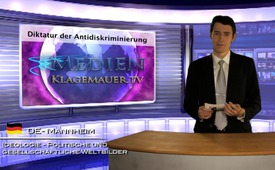 Diktatur der „Antidiskriminierung“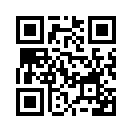 In den Niederlanden hat die Antidiskriminierungsdebatte einen neuen Höhepunkt erreicht. Anlass ist der „Zwarte Piet“, der Helfer des Nikolaus ...In den Niederlanden hat die
Antidiskriminierungsdebatte einen
neuen Höhepunkt erreicht. Anlass
ist der „Zwarte Piet“, der Helfer
des Nikolaus, der mit einem
schwarz bemalten Gesicht, roten
Lippen und krausen schwarzen
Haaren den holländischen Kindern
schon seit über 100 Jahren am
5. Dezember Geschenke bringt.
Nun haben sich die Vereinten Nationen
eingeschaltet, denn eines ist
klar: In Zeiten, in denen die von
Kindern und Erwachsenen heiß geliebten
„Negerküsse“ und „Zigeunerschnitzel“
von den Einkaufszetteln
und Speisekarten verschwinden
müssen, ist auch für eine Tradition
wie diese kein Platz mehr. Eine
Kommission des „Hohen UNKommissars
für Menschenrechte“,
unter dem Vorsitz der Jamaikanerin
Verene Shepherd, kommt zu
dem Schluss, die holländische Nikolaustradition
sei eine „Rückkehr in die Sklaverei“.
Der Publizist René
Cuperus fasst die Entrüstung
der nun allesamt dem Rassismusvorwurf
ausgesetzten Niederländer
zusammen: „Sinterklaas ist das
Holländischste, was es gibt.“

Wenn auch hier die Keule der
„Antidiskriminierung“ von der
UNO geschwungen wird, geht es
im Kern nicht um den wirklichen
Schutz von Minderheiten. Hier
werden zunehmend nationale Identitäten,
gewachsene Strukturen*
und lieb gewonnene Traditionen
zerschlagen, die in ihrer heutigen
Ausprägung nicht im Geringsten
etwas mit Diskriminierung und
Rassismus zu tun haben. Der Diktatur
der Antidiskriminierung fällt
hier ein ganzes Volk zum Opfer,
das sich nun plötzlich gegen den
Rassismusvorwurf der UNO-„Experten“
verteidigen muss.
*vgl. z.B. auch die Entstehungsgeschichte
der Inklusion (S&G 49/13)von sm.Quellen:Süddeutsche Zeitung vom 25.10.2013: Artikel „Schwarzmalerei“ http://jetzt.sueddeutsche.de/texte/anzeigen/579718/SchwarzmalereiDas könnte Sie auch interessieren:#Medienkommentar - www.kla.tv/MedienkommentareKla.TV – Die anderen Nachrichten ... frei – unabhängig – unzensiert ...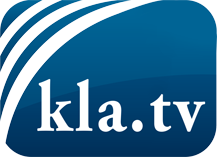 was die Medien nicht verschweigen sollten ...wenig Gehörtes vom Volk, für das Volk ...tägliche News ab 19:45 Uhr auf www.kla.tvDranbleiben lohnt sich!Kostenloses Abonnement mit wöchentlichen News per E-Mail erhalten Sie unter: www.kla.tv/aboSicherheitshinweis:Gegenstimmen werden leider immer weiter zensiert und unterdrückt. Solange wir nicht gemäß den Interessen und Ideologien der Systempresse berichten, müssen wir jederzeit damit rechnen, dass Vorwände gesucht werden, um Kla.TV zu sperren oder zu schaden.Vernetzen Sie sich darum heute noch internetunabhängig!
Klicken Sie hier: www.kla.tv/vernetzungLizenz:    Creative Commons-Lizenz mit Namensnennung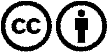 Verbreitung und Wiederaufbereitung ist mit Namensnennung erwünscht! Das Material darf jedoch nicht aus dem Kontext gerissen präsentiert werden. Mit öffentlichen Geldern (GEZ, Serafe, GIS, ...) finanzierte Institutionen ist die Verwendung ohne Rückfrage untersagt. Verstöße können strafrechtlich verfolgt werden.